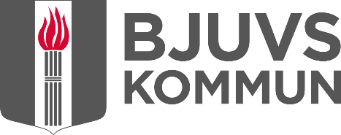 Information avseende tomterna Valleberga 4:176 och Valleberga 4:177 Följande gäller vid byggnation Friliggande enbostadshus med högsta tillåtna byggnadshöjd 4,20 meter. Källare får byggas sålänge det inte räknas som en våning, samma gäller vinden.Max 45 graders taklutning.Garage och andra gårdsbyggnader får tillsammans uppta högst 50 kvm.Byggrätten är en fjärdedel för varje fastighets totala area.Valleberga 4:176 är 568 kvm och dess byggrätt max 142 kvm.Valleberga 4:177 är 660 kvm och dess byggrätt max 165 kvm.
TomtprisTomtpriset är 425 kronor per kvadratmeter.Till angiven köpeskilling tillkommer anslutningsavgifts för vatten och avlopp och elektrisk kraft och övriga anslutningsavgifter. Anslutningsavgiften erläggs till respektive huvudman enligt deras gällande taxa. Utöver dessa avgifter tillkommer en lagfartsavgift på 1,5 % av köpeskillingen som erläggs till lantmäteriet i samband med inskrivning av lagfarten.  Tomten säljs i befintligt skick. Några ytterligare åtgärder kommer kommunen inte att utföra. Köparen ska förvissa sig om att rätt grundläggningsmetod väljs, samt i vissa fall ombesörja och bekosta eventuella kompletterande grundundersökning alla övriga arbeten inom fastigheten åvilar köparen.Uppkommer det problem med tomten, ska kommunens planeringsavdelning kontaktas innan åtgärd vidtas. Vatten och avlopp och el är normalt framdraget till tomtgräns. Vid anmält intresse för tilldelning av tomt kommer kommunen genomföra en bakgrundskontroll samt kreditkontroll innan en reservation av tomten görs.Innan köpeavtalet underskrivs och handpenning erlägges till kommunen av er som köpare ska ni kunna uppvisa ett lånelöfte som ska vara skriftligt och undertecknat av bank. Annan finansiering ska kunna styrkas av utdrag från bank som utvisar att nedanstående belopp finns på svenskt bankkonto och tillhör er som köpare av tomten. Ni ska som köpare till kommunen kunna uppvisa ett belopp som minst motsvarar tomtpriset plus 2,5 miljoner kronor.Efter att ett köpeavtal skrivits för kommunal tomt erläggs 10% i av köpeskillingen i handpenning av er. Ni har sedan tre månader på er att söka bygglov, sker inte detta upphävs avtalet i sin helhet och tomten återgår till kommunen och erlagd handpenning behålles av kommunen. Kommunen har rätt att neka tilldelning av tomt om det framkommer omständigheter i det enskilda fallet som gör att tilldelning strider mot kommunens ovan angivna villkor.FastighetsbeteckningArealTomtprisAdressValleberga 4:176568 kvm291 952 kronorBagaregatan 4, 267 77 EkebyValleberga 4:177660 kvm339 240 kronorBagaregatan 6, 267 77 Ekeby